Зарегистрирован в государственно-правовом управлении Правительства Ярославской области 19.04.2024 № 36-14811ГОСУДАРСТВЕННАЯ СЛУЖБА ОХРАНЫ ОБЪЕКТОВ КУЛЬТУРНОГО НАСЛЕДИЯ ЯРОСЛАВСКОЙ ОБЛАСТИПРИКАЗот 17.04.2024 № 74г. ЯрославльОб утверждении границ территорий объектов культурного наследия федерального значенияВ соответствии со статьей 3.1 Федерального закона от 25 июня 2002 года № 73-ФЗ «Об объектах культурного наследия (памятниках истории и культуры) народов Российской Федерации», статьей 6.2 Закона Ярославской области от 5 июня 2008 г. № 25-з «Об объектах культурного наследия (памятниках истории и культуры) народов Российской Федерации на территории Ярославской области», приказом Министерства культуры Российской Федерации от 04.06.2015 № 1745 «Об утверждении требований к составлению проектов границ территорий объектов культурного наследия», Положением о государственной службе охраны объектов культурного наследия Ярославской области, утвержденным постановлением Правительства области от 17.06.2015 № 659-п «О государственной службе охраны объектов культурного наследия Ярославской области»,ГОСУДАРСТВЕННАЯ СЛУЖБА ОХРАНЫ ОБЪЕКТОВ КУЛЬТУРНОГО НАСЛЕДИЯ ЯРОСЛАВСКОЙ ОБЛАСТИ ПРИКАЗЫВАЕТ:1. Утвердить прилагаемые:- границы территории объекта культурного наследия федерального значения «Дом купца Лобанова», сер. XIX в. (Ярославская область, г. Любим, ул. Советская, д. 9/23);- границы территории объекта культурного наследия федерального значения «Дом купца Ворохбяникова», конец XIX в. (Ярославская область, г. Данилов, ул. Ленина, д. 19).2. Контроль за исполнением приказа возложить на начальника отдела разрешительной документации и учета объектов культурного наследия службы Крылову Н.Н.3. Приказ вступает в силу со дня его официального опубликования.Руководитель службы				               А.С. РожковаГРАНИЦЫ ТЕРРИТОРИИобъекта культурного наследия федерального значения«Дом купца Лобанова», сер. XIX в. (Ярославская область, г. Любим, ул. Советская, д. 9/23)1. Схема границ территории объекта культурного наследия.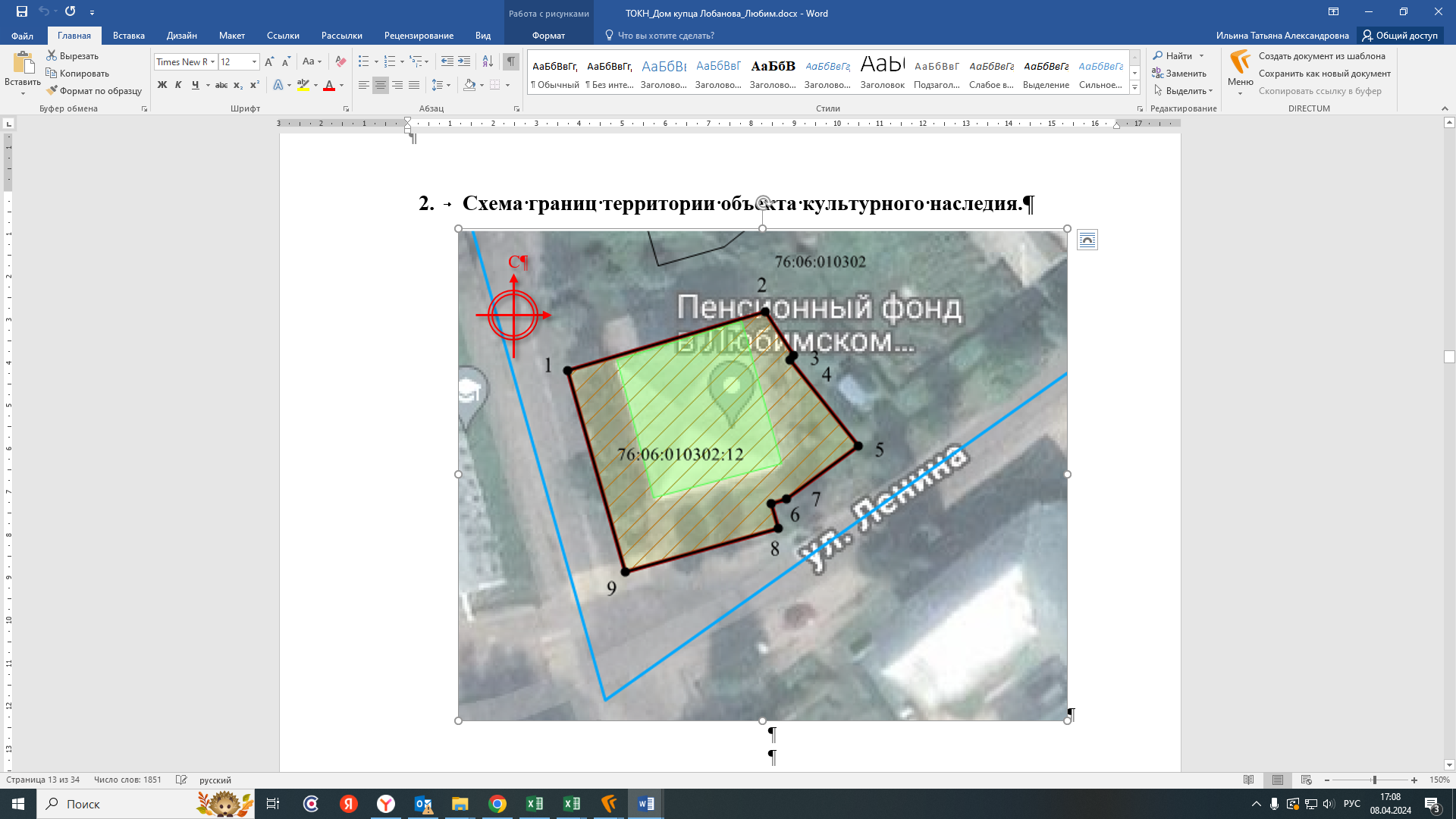 2. Координаты характерных (поворотных) точек границ территории объекта культурного наследия.3. Режим использования территории объекта культурного наследия.На территории объекта культурного наследия разрешается:- проведение работ по сохранению объекта культурного наследия (меры, направленные на обеспечение физической сохранности и сохранение историко-культурной ценности объекта культурного наследия, предусматривающие консервацию, ремонт, реставрацию, приспособление объекта культурного наследия для современного использования и включающие в себя научно-исследовательские, изыскательские, проектные и производственные работы, научное руководство проведением работ по сохранению объекта культурного наследия, технический и авторский надзор за проведением таких работ);- реконструкция, ремонт существующих дорог, инженерных коммуникаций, благоустройство, озеленение, установка малых архитектурных форм, информационных знаков и указателей, иная хозяйственная деятельность, не противоречащая требованиям обеспечения сохранности объекта культурного наследия и позволяющая обеспечить функционирование объекта культурного наследия в современных условиях, обеспечивающая недопущение ухудшения состояния территории объекта культурного наследия, включенного в единый государственный реестр объектов культурного наследия (памятников истории и культуры) народов Российской Федерации, поддержание территории объекта культурного наследия в благоустроенном состоянии;- ведение мониторинга состояния объекта культурного наследия и территории объекта культурного наследия;- проведение археологических работ.На территории объекта культурного наследия запрещается:- строительство объектов капитального строительства и увеличение объемно-пространственных характеристик существующих на территории памятника объектов капитального строительства;- проведение земляных, строительных, мелиоративных работ и иных работ, за исключением работ по сохранению объекта культурного наследия или его отдельных элементов, сохранению историко-градостроительной или природной среды объекта культурного наследия;- установка рекламных конструкций, распространение наружной рекламы;- осуществление любых видов деятельности, ухудшающих экологические условия и гидрологический режим на территории объекта культурного наследия, создающих вибрационные нагрузки динамическим воздействием на грунты в зоне их взаимодействия с объектом культурного наследия.ГРАНИЦЫ ТЕРРИТОРИИобъекта культурного наследия федерального значения«Дом купца Ворохбяникова», конец XIX в. (Ярославская область, г. Данилов, ул. Ленина, д. 19)1. Схема границ территории объекта культурного наследия.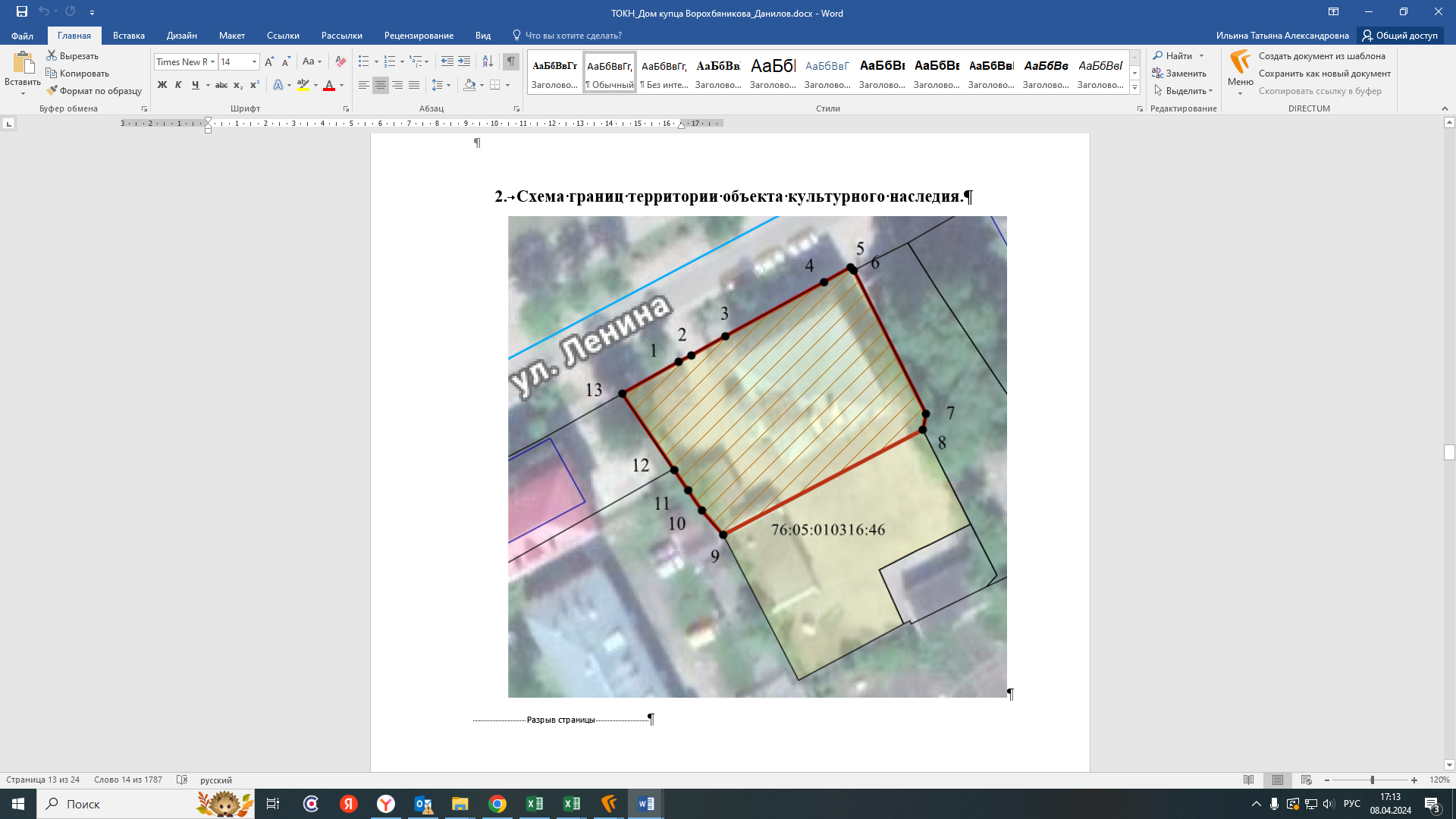 2. Координаты характерных (поворотных) точек границ территории объекта культурного наследия.3. Режим использования территории объекта культурного наследия.На территории объекта культурного наследия разрешается:- проведение работ по сохранению объекта культурного наследия (меры, направленные на обеспечение физической сохранности и сохранение историко-культурной ценности объекта культурного наследия, предусматривающие консервацию, ремонт, реставрацию, приспособление объекта культурного наследия для современного использования и включающие в себя научно-исследовательские, изыскательские, проектные и производственные работы, научное руководство проведением работ по сохранению объекта культурного наследия, технический и авторский надзор за проведением таких работ);- реконструкция, ремонт существующих дорог, инженерных коммуникаций, благоустройство, озеленение, установка малых архитектурных форм, информационных знаков и указателей, иная хозяйственная деятельность, не противоречащая требованиям обеспечения сохранности объекта культурного наследия и позволяющая обеспечить функционирование объекта культурного наследия в современных условиях, обеспечивающая недопущение ухудшения состояния территории объекта культурного наследия, включенного в единый государственный реестр объектов культурного наследия (памятников истории и культуры) народов Российской Федерации, поддержание территории объекта культурного наследия в благоустроенном состоянии;- ведение мониторинга состояния объекта культурного наследия и территории объекта культурного наследия;- проведение археологических работ.На территории объекта культурного наследия запрещается:- строительство объектов капитального строительства и увеличение объемно-пространственных характеристик существующих на территории памятника объектов капитального строительства;- проведение земляных, строительных, мелиоративных работ и иных работ, за исключением работ по сохранению объекта культурного наследия или его отдельных элементов, сохранению историко-градостроительной или природной среды объекта культурного наследия;- установка рекламных конструкций, распространение наружной рекламы;- осуществление любых видов деятельности, ухудшающих экологические условия и гидрологический режим на территории объекта культурного наследия, создающих вибрационные нагрузки динамическим воздействием на грунты в зоне их взаимодействия с объектом культурного наследия.УТВЕРЖДЕНЫ приказом государственной службы охраны объектов культурного наследия Ярославской области от 17.04.2024 № 74Номерхарактерной (поворотной) точкиКоординаты характерных (поворотных) точек(система координат МСК-76)Координаты характерных (поворотных) точек(система координат МСК-76)Номерхарактерной (поворотной) точкиXY1231457114,792199641,242457122,322199667,723457116,442199671,524457115,912199670,935457104,312199679,896457097,422199670,217457096,882199668,298457093,452199669,169457087,902199648,601457114,792199641,24УТВЕРЖДЕНЫ приказом государственной службы охраны объектов культурного наследия Ярославской области от 17.04.2024 № 74Номерхарактерной (поворотной) точкиКоординаты характерных (поворотных) точек(система координат МСК-76)Координаты характерных (поворотных) точек(система координат МСК-76)Номерхарактерной (поворотной) точкиXY1231438349,802169025,452438350,742169027,233438353,502169032,394438361,192169047,305438363,322169051,296438362,752169051,657438341,332169062,068438339,052169061,399438324,032169031,5310438327,722169028,3311438330,672169026,4212438333,762169024,4213438345,292169016,981438349,802169025,45